Smallwood C of E Primary AcademyCode of ConductOur Torch Logo reminds us that we are all lights shining in the darkness.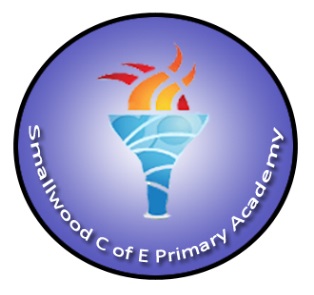 Make sure that you are showing the way.Always be kind and polite to everyone.Always respect others, our school and our environment.Make good choices for our school and keep our community safe and strong.Be considerate to others as you move around school.Be truthful and honest all of the time.Be a friend to the World.Look smart, think smart, be smart.Challenge yourself, be resilient, be independent and do it the Smallwood way.